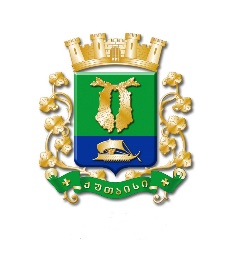 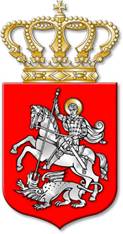 ს  ა  ქ  ა  რ  თ  ვ  ე  ლ  ოქალაქ  ქუთაისის  მუნიციპალიტეტის  საკრებულოგ  ა  ნ  კ  ა  რ  გ  უ  ლ  ე  ბ  ა     329ქალაქი  ქუთაისი		28		ოქტომბერი		2020  წელიქალაქ ქუთაისის მუნიციპალიტეტის საკრებულოს ჯანდაცვისა დასოციალურ საკითხთა კომისიის ანგარიში 2019 წლის ნოემბრიდან2020 წლის სექტემბრის ჩათვლით გაწეული მუშაობის  შ ე ს ა ხ ე ბსაქართველოს ორგანული კანონის „ადგილობრივი თვითმმართველობის კოდექსი“ 28–ე მუხლის მე-3 პუნქტისა და „ქალაქ ქუთაისის მუნიციპალიტეტის საკრებულოს რეგლამენტის დამტკიცების შესახებ“ ქალაქ ქუთაისის მუნიციპალიტეტის საკრებულოს 2014 წლის 14 ივლისის N1 დადგენილების დანართის 26-ე მუხლის მე-2 პუნქტის „ი“ ქვეპუნქტის საფუძველზე:მუხლი 1. შეფასდეს დადებითად ქალაქ ქუთაისის მუნიციპალიტეტის საკრებულოს ჯანდაცვისა და სოციალურ საკითხთა კომისიის ანგარიში 2019 წლის ნოემბრიდან 2020 წლის სექტემბრის ჩათვლით გაწეული მუშაობის შესახებ.(საკრებულოს ჯანდაცვისა და სოციალურ საკითხთა კომისიის ანგარიში 2019 წლის ნოემბრიდან 2020 წლის სექტემბრის ჩათვლით გაწეული მუშაობის შესახებ წინამდებარე განკარგულებას თან ერთვის)მუხლი 2. განკარგულება შეიძლება გასაჩივრდეს, კანონით დადგენილი წესით, ქუთაისის საქალაქო სასამართლოში (ვ.კუპრაძის ქუჩა №11), მისი გაცნობიდან ერთი თვის ვადაში.მუხლი 3. განკარგულება ძალაში შევიდეს კანონით დადგენილი წესით. 		საკრებულოს  თავმჯდომარის  მოადგილე, 		საკრებულოს თავმჯდომარის მოვალეობის 				შემსრულებელი				ირაკლი  შენგელიაქალაქ ქუთაისის მუნიციპალიტეტისსაკრებულოს 2020 წლის 28 ოქტომბრის№ 329 განკარგულების დანართიქალაქ ქუთაისის მუნიციპალიტეტის საკრებულოს ჯანდაცვისა დასოციალურ საკითხთა კომისიის ანგარიში 2019 წლის ნოემბრიდან2020 წლის სექტემბრის ჩათვლით გაწეული მუშაობის  შ ე ს ა ხ ე ბქალაქ ქუთაისის მუნიციპალიტეტის საკრებულოს ჯანდაცვისა და სოციალურ საკითხთა კომისია თავის საქმიანობას ახორციელებს საქართველოს ორგანული კანონის „ადგილობრივი თვითმმართველობის კოდექსი“, ქალაქ ქუთაისის მუნიციპალიტეტის საკრებულოს რეგლამენტის, ქალაქ ქუთაისის მუნიციპალიტეტის საკრებულოს ჯანდაცვისა და სოციალურ საკითხთა  კომისიის დებულებისა და სხვა ნორმატიული აქტების შესაბამისად.კომისია შედგება შვიდი წევრისაგან.ქალაქ ქუთაისის მუნიციპალიტეტის საკრებულოს ჯანდაცვისა და სოციალურ საკითხთა  კომისია თავისი კომპეტენციის ფარგლებში შეიმუშავებს და საკრებულოს წარუდგენს სამართლებრივი აქტების პროექტებს. საკრებულოს სხდომამდე,  აქტიურად იხილავს მის კომპეტენციას მიკუთვნებულ საკითხებს და შესაბამის დასკვნებს წარუდგენს საკრებულოს ბიუროს სხდომას. ქალაქ ქუთაისის მუნიციპალიტეტის საკრებულოს ჯანდაცვისა და სოციალურ საკითხთა  კომისიის არცერთი სხდომა არ გადადებულა, ან არ ჩაშლილა ქვორუმის არარსებობის გამო. ჯანდაცვისა და სოციალურ საკითხთა კომისია აქტიურად ჩაერთო ქალაქ ქუთაისის მუნიციპალიტეტის მიმდინარე წლის ბიუჯეტის ფორმირებასა და ქუთაისის მუნიციპალიტეტის საშუალოვადიანი პრიორიტეტების დოკუმენტის განხილვაში. 2020 წლის ბიუჯეტის პარამეტრების ფორმირებისას კომისიამ ყველა სამუშაო შეხვედრაში ქალაქ ქუთაისის მუნიციპალიტეტის მერიის ყველა სამსახურთან მიიღო მონაწილეობა პარამეტრების შეთანხმების პროცესში.საანგარიშო პერიოდში ქალაქ ქუთაისის მუნიციპალიტეტის საკრებულოს ჯანდაცვისა და სოციალურ საკითხთა  კომისიას  ჩატარებული აქვს 12 სხდომა, განხილულია სულ 16 საკითხი, რომლებზეც მიღებულ იქნა შესაბამისი გადაწყვეტილებები, ყველა მათგანთან დაკავშირებით შემუშავებულ იქნა დასკვნები. კომისიის მუშაობის კოორდინირების მიზნით, თავის საქმიანობას წარმართავდა კომისიის  სამუშაო გეგმის შესაბამისად. განსაკუთრებული ყურადღება მიექცა 2020 წლის ადგილობრივი ბიუჯეტის პროექტით გათვალისწინებული პროექტების განხილვას, შესაბამისი წინადადებების შემუშავებას და შემდგომ მათი პრაქტიკულად გადაწყვეტის საქმეში აქტიურად ჩართვას. ქალაქის 2020 წლის ადგილობრივი ბიუჯეტით ჯანდაცვისა და სოციალურ საკითხთა 25 პროგრამაა განსაზღვრული, ესენია:1. სამედიცინო დახმარების პროგრამა; 2. მედიკამენტებით უზრუნველყოფის პროგრამა;3. ეპილეფსიით დაავადებულ პირთა ანტიკონვულსანტებით უზრუნველყოფის პროგრამა;4. ლეიკოზით და სოლიდური სიმსივნის ფორმით დაავადებულ პირთა თანადგომის პროგრამა;5. ფენილკეტონურიით დაავადებულ პირთა დახმარების პროგრამა;6. სარიტუალო დახმარების პროგრამა;7. მრავალშვილიანი ოჯახების დახმარების პროგრამა;8. შინ მოვლის პროგრამა;9. უფასო მგზავრობის პროგრამა;10. სოციალური საცხოვრისის კომუნალური ხარჯების უზრუნველყოფის პროგრამა;11. სოციალურად დაუცველი ოჯახების ყოფითი პირობების გაუმჯობესების ხელშეწყობის პროგრამა;12. განსაკუთრებული საჭიროების მქონე პირთა თანადგომის პროგრამა;13. შეზღუდული შესაძლებლობის  მქონე პირების დახმარების პროგრამა;14. სოციალური ღონისძიებების პროგრამა;15. კოხლეარული იმპლანტით მოსარგებლე ბენეფიციართა დახმარების პროგრამა;16. აუტიზმის სპექტრის დარღვევის მქონე ბავშვთა რეაბილიტაციის პროგრამა;17. შეზღუდული შესაძლებლობის მქონე ბენეფიციარების და მიუსაფარ ბავშვთა საჭიროებებზე მომუშავე ორგანიზაციების ფუნქციონირების ხელშეწყობის პროგრამა;18. შშმ პირების მხარდაჭერაზე ორიენტირებული პროექტების დაფინანსების/თანადაფინანსების პროგრამა;19. მარტოხელა მშობელთა დამარების პროგრამა;20. ოჯახური ძალადობის მსხვერპლთა დახმარების პროგრამა;21. საქართველოს „SOS ბავშვთა სოფლის“ მიერ განხორციელებული პროექტის – დღის ცენტრის ბენეფიციარების დახმარების პროგრამა;22. შეზღუდული შესაძლებლობების სტატუსის მქონე სტუდენტების მხარდაჭერის პროგრამა;         23. გადაუდებელი რეაგირების პროგრამა;24. მკვეთრად შეზღუდული შესაძლებლობების (ნულოვანი მხედველობის) მქონე პირთა საზოგადოებაში ინტეგრაციის ხელშეწყობის პროგრამა;25. საბინაო ფონდის დროებითი საცხოვრისის შექმნის პროგრამა.ზემოაღნიშნული პროგრამები ითვალისწინებს ჩვენი მოქალაქეების ყოფითი და ყოველდღიური პრობლემების შემსუბუქებას.ქალაქ ქუთაისის მუნიციპალიტეტის საკრებულოს ჯანდაცვისა და სოციალურ საკითხთა კომისიამ ინტენსიური მუშაობა გასწია მისთვის მინიჭებული უფლებამოსილების განხორციელების მიზნით. ქვეყანაში შექმნილი საგანგებო მდგომარეობიდან გამომდინარე, ჯანდაცვისა და სოციალურ საკითხთა კომისია აქტიურად ახორციელებს კომისიისთვის კანონით დაკისრებული უფლება-მოვალეობების განხორციელებას დისტანციურ რეჟიმში. საკრებულოს ჯანდაცვისა და სოციალურ საკითხთა  კომისია თავისი კომპეტენციის ფარგლებში, კომისიის სხდომებზე ისმენს მერიის შესაბამისი სამსახურების ყოველწლიურ ანგარიშებს გაწეული საქმიანობის შესახებ და ახორციელებს მონიტორინგს მათ მიერ გატარებულ ღონისძიებებზე. საანგარიშო პერიოდში, კომისიამ რამდენჯერმე  მოისმინა ინფორმაცია ქალაქ ქუთაისის მუნიციპალიტეტის მერიის პირველადი სტრუქტურული ერთეულის-სოციალურ საკითხთა სამსახურის მიერ, მიმდინარე წლის განმავლობაში გაწეული მუშაობის შესახებ.ყურადღება მიექცა 2020 წლის ადგილობრივი ბიუჯეტის პროექტით განსაზღვრული ჯანდაცვისა და სოციალური საკითხების პროგრამებით განსაზღვრული ღონისძიებების შესრულების მდგომარეობის საკითხებს.საანგარიშო პერიოდში კომისიის მიერ მოსმენილ იქნა საკითხი არასამეწარმეო (არაკომერციული) იურიდიული პირის „ქალაქ ქუთაისის მადლიერების სახლის“ ანგარიში 2017 წლის პირველი დეკემბრიდან 2020 წლის 31 მაისის ჩათვლით. ხსენებული ორგანიზაციის მუშაობა კომისიის მიერ დადებითად იქნა შეფასებული. შენიშვნა: წინამდებარე ანგარიში, ქალაქ ქუთაისის მუნიციპალიტეტის საკრებულოს 35-ე სხდომაზე, მ/წლის 28 ოქტომბერს წარმოდგენილ იქნა ქალაქ ქუთაისის მუნიციპალიტეტის საკრებულოს ჯანდაცვისა და სოციალურ საკითხთა კომისიის თავმჯდომარის, მამუკა რიჟამაძის მიერ. 		საკრებულოს  თავმჯდომარის  მოადგილე, 		საკრებულოს თავმჯდომარის მოვალეობის 				შემსრულებელი				ირაკლი  შენგელია